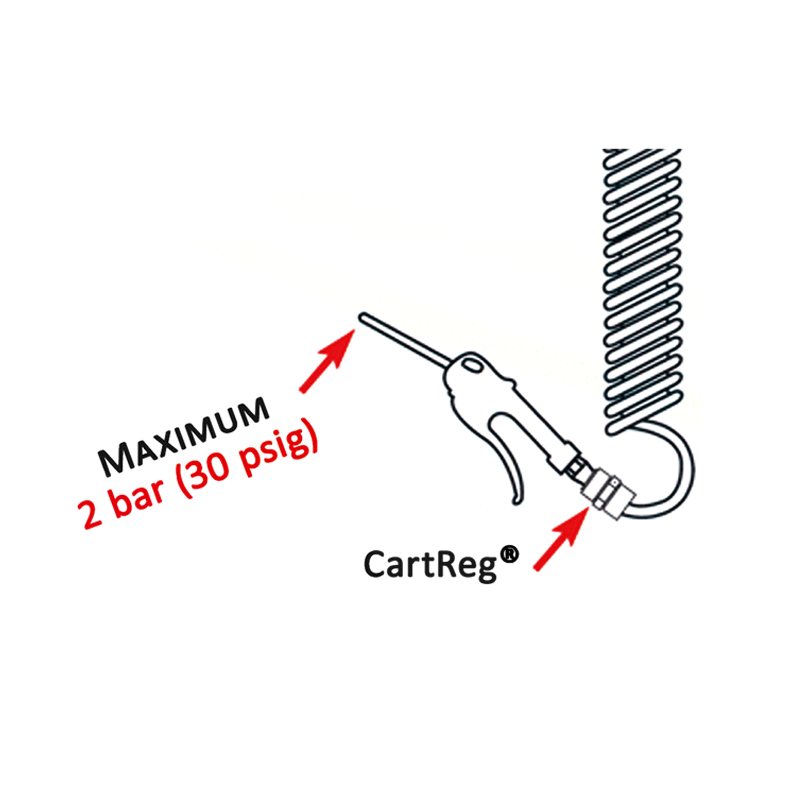 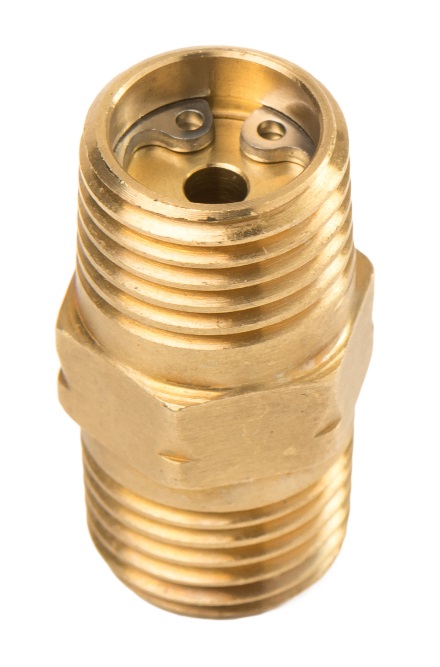 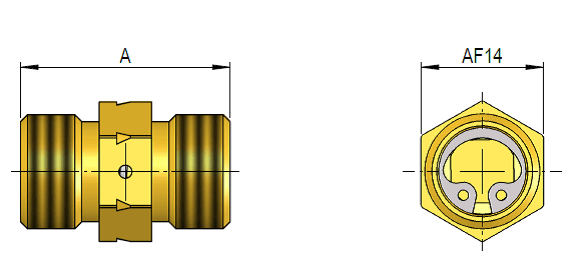 *Dimensions see datasheet on website – protect-air.com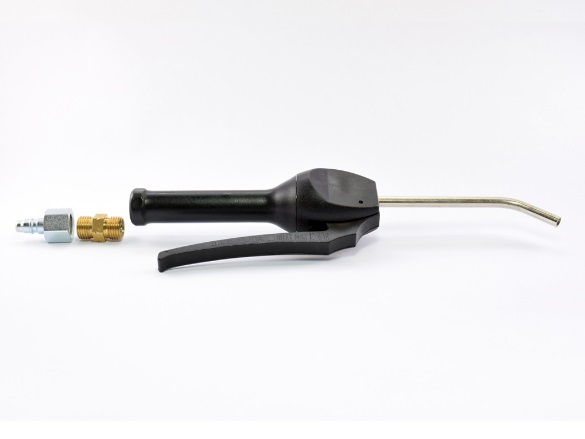 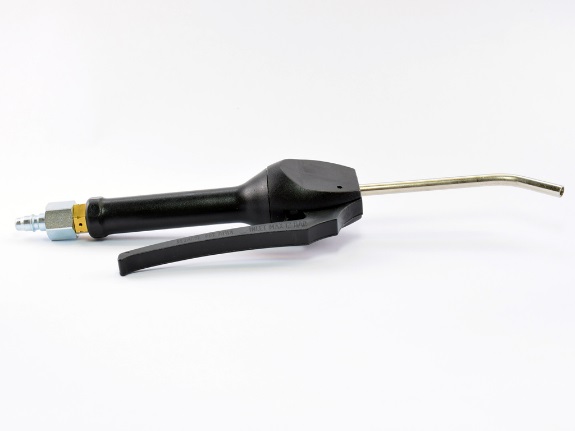 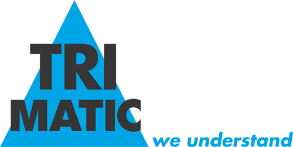 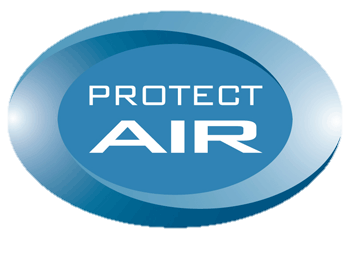 Technical dataApplicationsMax. inlet pressure:12 bar Pneumatic air gunSpray gunOutlet pressure (preset):2… 8 bar Workshop air linesPneumatic toolsFlow:350 Nl/min General pneumatic appl.Connection:1/4" BSP/NPTTemperature range:-20°C to 60°C Weight:15g